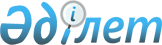 О внесении изменений в состав Консультативного комитета по интеллектуальной собственности
					
			Утративший силу
			
			
		
					Распоряжение Коллегии Евразийской экономической комиссии от 21 мая 2020 года № 64. Утратило силу распоряжением Коллегии Евразийской экономической комиссии от 20 апреля 2021 года № 64.
      Сноска. Утратило силу распоряжением Коллегии Евразийской экономической комиссии от 20.04.2021 № 64 (вступает в силу с даты его опубликования на официальном сайте Евразийского экономического союза).
      1. Внести в состав Консультативного комитета по интеллектуальной собственности, утвержденный распоряжением Коллегии Евразийской экономической комиссии от 22 января 2019 г. № 16, следующие изменения:
      а) включить в состав Консультативного комитета следующих лиц:
      От Республики Беларусь

      От Республики Казахстан

      От Российской Федерации


      б) исключить из состава Консультативного комитета Абенову А.Б., Асаутаева Б.Б., Казиеву А.А., Куантырова Е.С., Окас И.Ю. и Сысоеву А.А. 
      2. Настоящее распоряжение вступает в силу с даты его опубликования на официальном сайте Евразийского экономического союза. 
					© 2012. РГП на ПХВ «Институт законодательства и правовой информации Республики Казахстан» Министерства юстиции Республики Казахстан
				
Рябоволов Владимир Анатольевич
–
генеральный директор государственного учреждения "Национальный центр интеллектуальной собственности"
Абулаисов Галымжан Аманжолович
–
заместитель директора Департамента экономической интеграции Министерства торговли и интеграции Республики Казахстан
Ахметова Акерке Естаевна
–
вице-министр юстиции Республики Казахстан
Тулепов Мейржан Шерманович
–
директор Департамента по правам интеллектуальной собственности Министерства юстиции Республики Казахстан
Иванова Елена Михайловна
–
начальник отдела единой экономической политики в ЕАЭС Департамента евразийской интеграции и стран СНГ Министерства экономического развития Российской Федерации
Нестерчук Юлия Николаевна
–
директор Департамента евразийской интеграции Министерства экономического развития Российской Федерации;
      Председатель Коллегии  
Евразийской экономической комиссии

М. Мясникович  
